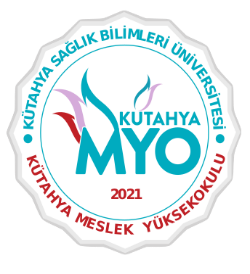 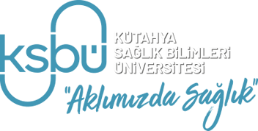 T.C.KÜTAHYA SAĞLIK BİLİMLERİ ÜNİVERSİTESİMESLEK YÜKSEKOKULU MÜDÜRLÜĞÜNE……………………………….. Bölüm Başkanlığı’na	    Daha önce eğitim gördüğüm ……………..………………………………….. Üniversitesi …………………………............  Fakültesi / Yüksek Okulu ……………………………  bölümünde gördüğüm muaf / intibakımın yapılmasını istediğim derslerin listesi aşağıda verilmiştir. Gereğinin yapılmasını arz ederim.Gerektiğinde birden fazla form kullanılabilir.	Öğrenci No :					Adı Soyadı  :Müfredat Yılı:			            İmza           :	Ek:  1- Transkript        (……. Sayfa)       2-  Ders içerikleri (……. Sayfa)…………………………………………………… Üniversitesinden aldığım dersler…………………………………………………… Üniversitesinden aldığım dersler…………………………………………………… Üniversitesinden aldığım dersler…………………………………………………… Üniversitesinden aldığım dersler…………………………………………………… Üniversitesinden aldığım derslerMuaf olmak istediğim program dersleriMuaf olmak istediğim program dersleriMuaf olmak istediğim program dersleriMuaf olmak istediğim program dersleriDeğerlendirmeDeğerlendirmeDers adı  Kredi  T / U  AKTS  Harf NotuDers adı  Kredi  T / U  AKTSİlgili  Bölüm tarafından doldurulacaktır.Daha önce başvuruda bulundumHangi dönemde ?….. /……   Güz/Bahar